В целях организации работы по профилактике коррупционных и иных правонарушений, а также повышения эффективности деятельности МБОУ «Дубенская ООШ»  в области противодействия коррупции ПРИКАЗЫВАЮ:Назначить Глухову Веру Николаевну директора МБОУ «Дубенская ООШ»  ответственным лицом за работу по профилактике коррупционных и иных правонарушений в МБОУ «Дубенская ООШ».2. В случае временного отсутствия Глуховой Веры Николаевны директора МБОУ «Дубенская ООШ» (отпуск, болезнь, командировка) ответственным лицом за работу по профилактике коррупционных и иных правонарушений в МБОУ «Дубенская ООШ»  назначить Кузнецову Татьяну Кирилловну, учителя математики.Контроль исполнения настоящего приказа оставляю за собой.Директор школы                                                                       В.Н.ГлуховаРазолсано: в делоС приказом знакомлены:«___»__________2021г.    ___________________Т.К.Кузнецова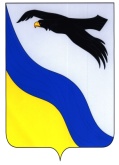 Муниципальное  бюджетное общеобразовательное учреждение«Дубенская основная общеобразовательная школа»Беляевского районаОренбургской областиП Р И К А З28.12.2021  № 156п.ДубенскийО назначении лица, ответственного за работу по профилактике коррупционных и иных правонарушений в МБОУ «Дубенская ООШ»